Vadovaudamasi Lietuvos Respublikos vietos savivaldos įstatymo 16 straipsnio 2 dalies 28 punktu ir 18 straipsnio 1 dalimi, atsižvelgdama į Strateginio planavimo ir investicijų skyriaus 2018 m. spalio 9  d. raštą,  Pagėgių savivaldybės taryba  n u s p r e n d ž i a:1. Pakeisti Pagėgių savivaldybės tarybos 2018 m. vasario 20 d. sprendimo Nr. T-22 ,,Dėl leidimo imti ilgalaikę paskolą investiciniams projektams finansuoti“ priedą  (pridedama).    2. Sprendimą paskelbti Teisės aktų registre ir Pagėgių savivaldybės interneto svetainėje www.pagegiai.lt.    Šis sprendimas gali būti skundžiamas Regionų apygardos administracinio teismo Klaipėdos rūmams (Galinio Pylimo g. 9, 91230 Klaipėda) Lietuvos Respublikos administracinių bylų teisenos įstatymo nustatyta tvarka per 1 (vieną) mėnesį nuo sprendimo paskelbimo dienos.SUDERINTA:Administracijos direktorė                                                                                     Dainora ButvydienėBendrojo ir juridinio skyriaus vyriausiasis specialistas                                       Valdas Vytuvis Kalbos ir archyvo tvarkytoja                                                                                Laimutė MickevičienėParengė Marija Kuzmarskienė, Finansų skyriaus vyriausioji specialistė     dėl Pagėgių savivaldybės tarybos 2018 m. VASARio 20 d. sprendimo nr. t-22 ,, leidimo imti  ilgalaikę paskolą investiciniams projektams finansuoti“ pakeitimoAIŠKINAMASIS RAŠTAS2018m. spalio 11  d.Parengto projekto tikslai ir uždaviniai :Teikiamo projekto tikslas perskirstyti 2018 m. vasario 20 d. sprendimu Nr. T-22 “Dėl leidimo imti ilgalaikę paskolą investiciniams projektams  finansuoti“ patvirtintų projektų finansavimą.. Kaip šiuo metu yra sureguliuoti projekte aptarti klausimai: Sprendimo priedas, patvirtintas 2018 m. vasario 20 d. tarybos sprendimu T-2 „Dėl leidimo imti ilgalaikę paskolą investiciniams projektams finansuoti“ pakeistas nauja redakcija. Vykdant projektus, finansuojamus Europos Sąjungos fondų lėšomis, dėl nenumatytų priežasčių (paraiškų vertinimo ir finansavimo sutarčių pasirašymo) pasikeitė savivaldybės indėlio poreikis, kuris numatytas finansuoti savivaldybės biudžeto skolintomis lėšomis.Kokių teigiamų rezultatų laukiama: bus efektyviau panaudotos lėšos investicinių projektų vykdymui.Galimos neigiamos priimto projekto pasekmės ir kokių priemonių reikėtų imtis, kad tokių pasekmių būtų išvengta. Neigiamų pasekmių nenumatoma. Kokius galiojančius aktus (tarybos, mero, savivaldybės administracijos direktoriaus) reikėtų pakeisti ir panaikinti, priėmus sprendimą pagal teikiamą projektą. Priėmus sprendimą nereikės keisti jokių galiojančių aktų.Jeigu priimtam sprendimui reikės kito tarybos sprendimo, mero potvarkio ar administracijos direktoriaus įsakymo, kas ir kada juos turėtų parengti. Nereikia Ar reikalinga atlikti sprendimo projekto antikorupcinį vertinimą: Taip.Sprendimo vykdytojai ir įvykdymo terminai, lėšų, reikalingų sprendimui įgyvendinti, poreikis (jeigu tai numatoma – derinti su Finansų skyriumi). Projekto rengimo metu gauti specialistų vertinimai ir išvados, ekonominiai apskaičiavimai (sąmatos)  ir konkretūs finansavimo šaltiniai. Gautas Strateginio planavimo ir investicijų skyriaus raštas dėl finansavimo pakeitimo. Projekto rengėjas ar rengėjų grupė. Finansų skyriaus vyriausioji specialistė –Marija KuzmarskienėKiti, rengėjo nuomone,  reikalingi pagrindimai ir paaiškinimai. Pridėtas Pagėgių savivaldybės vykdomų projektų finansavimo pakeitimas   Finansų skyriaus vyriausioji specialistė                                                         Marija Kuzmarskienė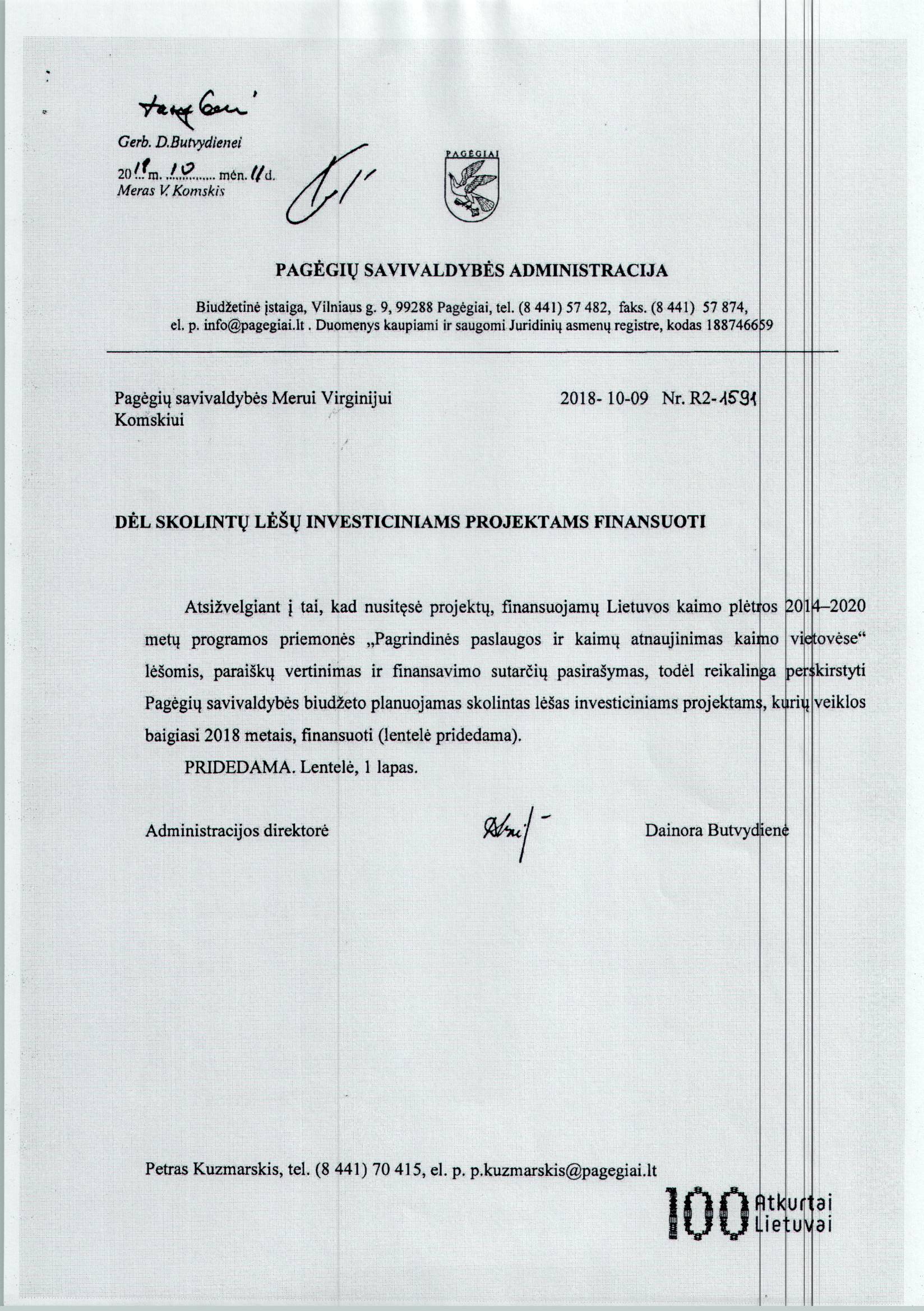 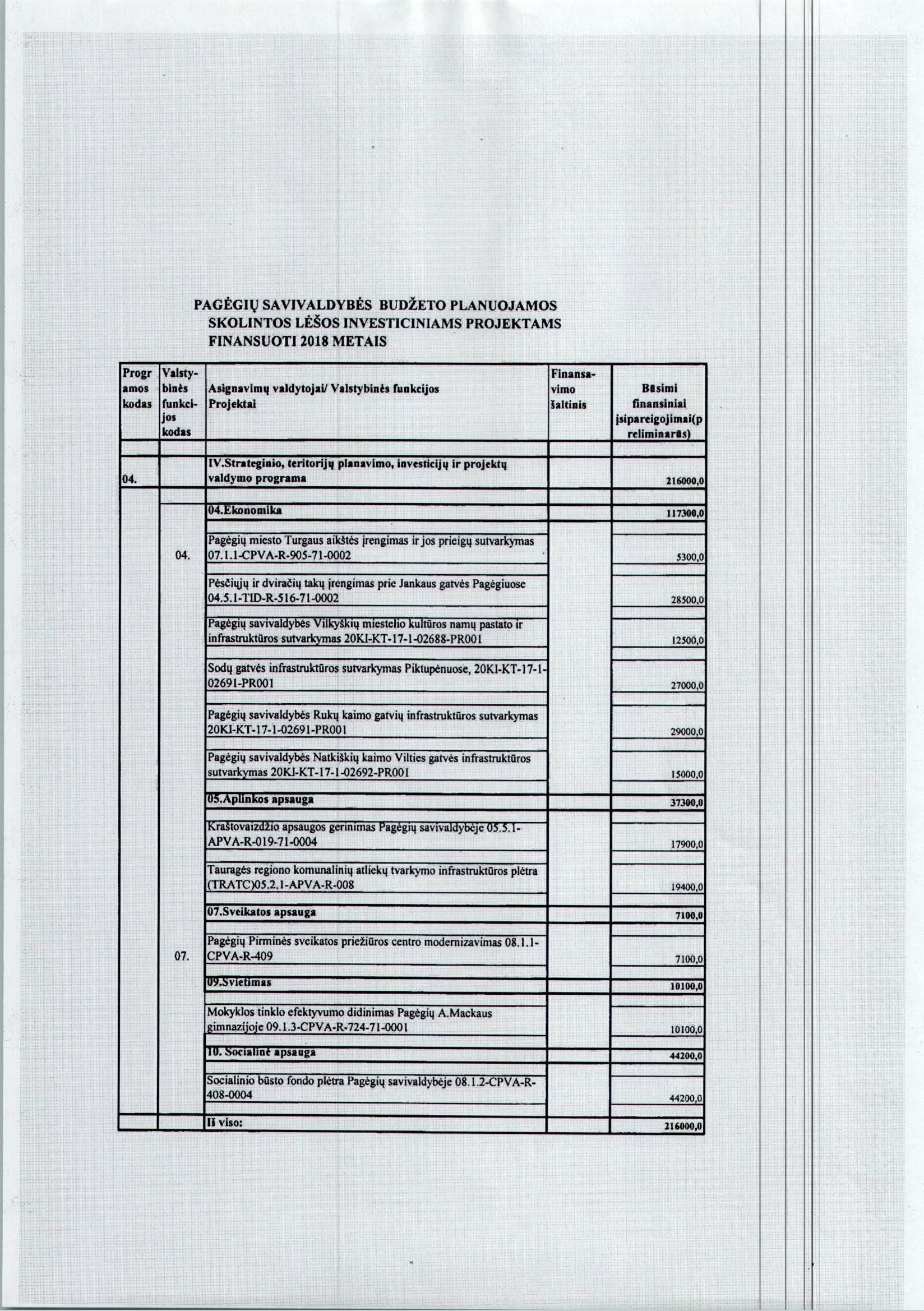 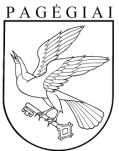 Pagėgių savivaldybės tarybasprendimasdėl Pagėgių savivaldybės tarybos 2018 m. VASARio 20 d. sprendimo nr. t-22 ,,dėl leidimo imti  ilgalaikę paskolą investiciniams projektams finansuoti“ pakeitimo2018 m. spalio 12 d. Nr.T1-158PagėgiaiPagėgių savivaldybės tarybos2018 m. vasario 20  d.sprendimo Nr. T-22 priedas(Pagėgių savivaldybės tarybos2018 m. lapkričio   d.sprendimo Nr. T-  redakcija)                     PAGĖGIŲ SAVIVALDYBĖS  BIUDŽETO PLANUOJAMOS                      PAGĖGIŲ SAVIVALDYBĖS  BIUDŽETO PLANUOJAMOS                      PAGĖGIŲ SAVIVALDYBĖS  BIUDŽETO PLANUOJAMOS                      PAGĖGIŲ SAVIVALDYBĖS  BIUDŽETO PLANUOJAMOS SKOLINTOS LĖŠOS INVESTICINIAMS PROJEKTAMS SKOLINTOS LĖŠOS INVESTICINIAMS PROJEKTAMS FINANSUOTI 2018 METAIS ProgrValsty-Finansa-Būsimi finansiniai įsipareigojimaiamosbinėsAsignavimų valdytojai/ Valstybinės funkcijosvimoBūsimi finansiniai įsipareigojimaikodasfunkci-ProjektaišaltinisBūsimi finansiniai įsipareigojimaijos Būsimi finansiniai įsipareigojimaikodasBūsimi finansiniai įsipareigojimai04.IV.Strateginio, teritorijų planavimo, investicijų ir projektų valdymo programa216000,004.Ekonomika117300,004.Pagėgių miesto Turgaus aikštės įrengimas ir jos prieigų sutvarkymas 07.1.1-CPVA-R-905-71-0002425300,0Pėsčiųjų ir dviračių takų įrengimas prie Jankaus gatvės Pagėgiuose 04.5.1-TID-R-516-71-000228500,0Pagėgių savivaldybės Vilkyškių miestelio kultūros namų pastato ir infrastruktūros sutvarkymas 20KI-KT-17-1-02688-PR00112500,0Sodų gatvės infrastruktūros sutvarkymas Piktupėnuose, 20KI-KT-17-1-02691-PR00127000,0Pagėgių savivaldybės Rukų kaimo gatvių infrastruktūros sutvarkymas 20KI-KT-17-1-02691-PR00129000,0Pagėgių savivaldybės Natkiškių kaimo Vilties gatvės infrastruktūros sutvarkymas 20KI-KT-17-1-02692-PR00115000,005.Aplinkos apsauga37300,0Kraštovaizdžio apsaugos gerinimas Pagėgių savivaldybėje 05.5.1-APVA-R-019-71-000417900,0Tauragės regiono komunalinių atliekų tvarkymo infrastruktūros plėtra (TRATC)05.2.1-APVA-R-00819400,007.Sveikatos apsauga7100,007.Pagėgių Pirminės sveikatos priežiūros centro modernizavimas 08.1.1-CPVA-R-409427100,009.Švietimas10100,0Mokyklos tinklo efektyvumo didinimas Pagėgių A.Mackaus gimnazijoje 09.1.3-CPVA-R-724-71-00014210100,010. Socialinė apsauga44200,0Socialinio būsto fondo plėtra Pagėgių savivaldybėje 08.1.2-CPVA-R-408-000444200,0Iš viso: 216000,0Pagėgių savivaldybės tarybos2018 m.vasario 20  d.sprendimo Nr. T- priedas                     PAGĖGIŲ SAVIVALDYBĖS  BUDŽETO PLANUOJAMOS                      PAGĖGIŲ SAVIVALDYBĖS  BUDŽETO PLANUOJAMOS                      PAGĖGIŲ SAVIVALDYBĖS  BUDŽETO PLANUOJAMOS                      PAGĖGIŲ SAVIVALDYBĖS  BUDŽETO PLANUOJAMOS                      PAGĖGIŲ SAVIVALDYBĖS  BUDŽETO PLANUOJAMOS SKOLINTOS LĖŠOS INVESTICINIAMS PROJEKTAMS FINANSUOTI 2018 METAIS                         (Eurais)ProgrValsty-Finansa-Būsimi finansiniai įsipareigojimai(preliminarūs) amosbinėsAsignavimų valdytojai/ Valstybinės funkcijosvimoBūsimi finansiniai įsipareigojimai(preliminarūs) kodasfunkci-ProjektaišaltinisBūsimi finansiniai įsipareigojimai(preliminarūs) jos Būsimi finansiniai įsipareigojimai(preliminarūs) kodasBūsimi finansiniai įsipareigojimai(preliminarūs) 04.IV.Strateginio, teritorijų planavimo, investicijų ir projektų valdymo programa216000,004.Ekonomika155200,004.Pagėgių miesto Turgaus aikštės įrengimas ir jos prieigų sutvarkymas 07.1.1-CPVA-R-905-71-0002425300,0Pėsčiųjų ir dviračių takų įrengimas prie Jankaus gatvės Pagėgiuose 04.5.1-TID-R-516-71-00027300,0Pagėgių savivaldybės Vilkyškių miestelio kultūros namų pastato ir infrastruktūros sutvarkymas 20KI-KT-17-1-02688-PR00142300,0Sodų gatvės infrastruktūros sutvarkymas Piktupėnuose, 20KI-KT-17-1-02691-PR00125800,0Pagėgių savivaldybės Rukų kaimo gatvių infrastruktūros sutvarkymas 20KI-KT-17-1-02691-PR00138400,0Pagėgių savivaldybės Natkiškių kaimo Vilties gatvės infrastruktūros sutvarkymas 20KI-KT-17-1-02692-PR00136100,005.Aplinkos apsauga29200,0Kraštovaizdžio apsaugos gerinimas Pagėgių savivaldybėje 05.5.1-APVA-R-019-71-00049800,0Tauragės regiono komunalinių atliekų tvarkymo infrastruktūros plėtra (TRATC)05.2.1-APVA-R-00819400,007.Sveikatos apsauga7100,007.Pagėgių Pirminės sveikatos priežiūros centro modernizavimas 08.1.1-CPVA-R-409427100,009.Švietimas10100,0Mokyklos tinklo efektyvumo didinimas Pagėgių A.Mackaus gimnazijoje 09.1.3-CPVA-R-724-71-00014210100,010. Socialinė apsauga14400,0Socialinio būsto fondo plėtra Pagėgių savivaldybėje 08.1.2-CPVA-R-408-000414400,0Iš viso: 216000,0